Job title: Plumber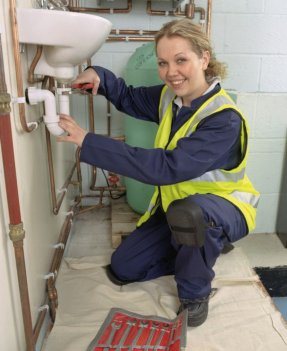 Job title: PlumberPlumbers fit and service hot and cold water systems, heating systems and drainage networks.Entry requirements: You could do a Level 2 and 3 Diploma in Plumbing and Domestic Heating.This would teach you some of the skills needed for the job and will help you when applying for a trainee position with a plumbing company.Entry requirementsYou'll usually need:2 or more GCSEs at grades 9 to 3 (A* to D) for a level 2 course4 or 5 GCSEs at grades 9 to 4 (A* to C) for a level 3 courseYou can do an intermediate and advanced apprenticeship in plumbing and domestic heating. This can take up to 4 years.Entry requirementsYou'll usually need:some GCSEs, usually including English and maths, for an intermediate apprenticeship5 GCSEs at grades 9 to 4 (A* to C), usually including English and maths, for an advanced apprenticeshipSkills required: You'll need:	the ability to use, repair and maintain machines and toolsknowledge of building and constructionto be thorough and pay attention to detailknowledge of mathsthe ability to work well with othersthe ability to use your initiativethe ability to work well with your handsphysical skills like movement, coordination, dexterity and graceto be able to carry out basic tasks on a computer or hand-held deviceWhat you'll do: In this role you could bemeasuring and planning to give cost and time estimatescutting, bending and joining pipes and fittingsinstalling water, drainage and heating systemsfinding and fixing faultsservicing gas and oil-fired central heating systems and radiatorsinstalling and fixing domestic appliances like showers and washing machinesdealing with emergency call-outs like boiler breakdowns or blocked drainsfitting weather-proof materials, joints and flashings to roofs, chimneys and wallsWhat you’ll earn: Starter: £15,000Experienced: £40,000
These figures are a guide.Working hours, patterns and environment:You could work at a client's home or at a client's business.Your working environment may be cramped, at height and outdoors some of the time.37 to 40 hours, including evenings and weekendsCareer path and progression:You can develop your skills by taking further training in areas such as heating, ventilation and air-conditioning, and renewable energy technologies like solar powered heating.You can also join the Gas Safe Register or get certified with the Oil Firing Technical Association (OFTEC). These would show you're qualified to work on gas or oil-fired appliances.You could go on to take an HND or degree and become an engineer. This would give you career options in building services engineering, estimating and contract management.